Министерство социального развития и семейной политики Краснодарского краяГосударственное казенное учреждение социального обслуживания Краснодарского края«Краевой психолого-методический центр»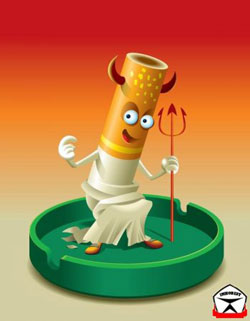 «Курение: иллюзии и реальность»г. КраснодарКуда можно обратиться за помощьюГКУ СО КК«Краевой психолого-методический центр»350010, Краснодарский крайг. Краснодар, ул. Офицерская, 50тел.(861) 253-51-61e-mail: pmc@msrsp.krasnodar.ruУслуги ГКУ СО КК«Краевой психолого-методический центр»предоставляютсяБЕСПЛАТНОпервичный прием:(861) 253-52-13консультации психологов:(861) 253-51-30консультации юристов:(861) 253-52-13оказание методической помощи:(861) 253-51-10Телефон доверия:(861) 224-5-95; (861) 253-52-31Детский телефон доверия 8-800-2000-122организация работы по реабилитации инвалидов(861) 253-51-41организация работы по профилактике семейного неблагополучия(861) 253-51-75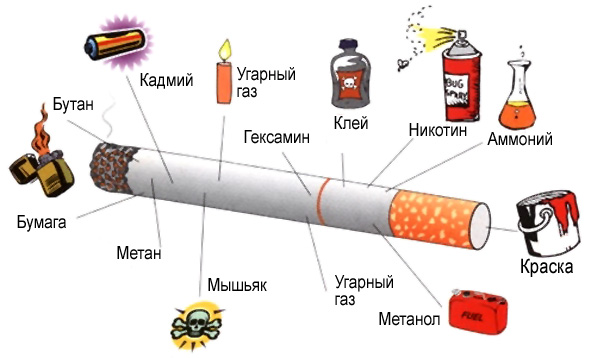 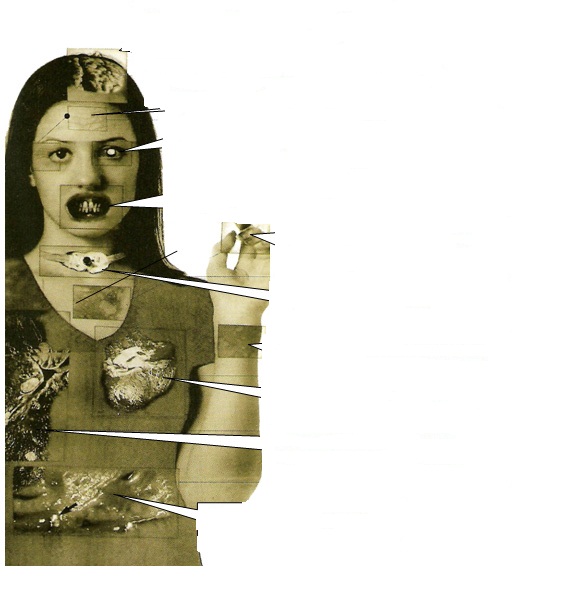 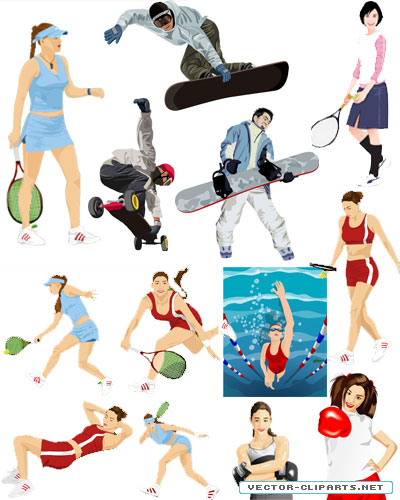 